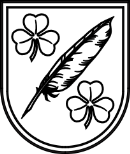 LATVIJAS  REPUBLIKASKRĪVERU  NOVADA  DOMEReģistrācijas Nr.90000074704, Daugavas iela 59, Skrīveri, Skrīveru novads, LV-5125,
tālrunis 65197675, fakss 65197747, e-pasts: dome@skriveri.lvSAISTOŠIE  NOTEIKUMISkrīveru  novadā2020.gada 26.novembrī			Nr. 21APSTIPRINĀTISkrīveru novada domes2020.gada 26.novembra sēdēlēmums Nr.2  (prot.Nr.20)Par pašvaldības stipendiju piešķiršanu speciālistu piesaistei Skrīveru novada pašvaldības izglītības iestādēmIzdoti saskaņā ar likuma “Par pašvaldībām ” 43.panta trešo daļuI. Vispārīgie jautājumiSaistošie noteikumi “Par pašvaldības stipendiju piešķiršanu speciālistu piesaistei Skrīveru novada izglītības iestādēm” nosaka kārtību (turpmāk - saistošie noteikumi), kādā Skrīveru novada pašvaldība (turpmāk - Pašvaldība), budžetā paredzēto līdzekļu ietvaros, piešķir un izmaksā Pašvaldības stipendiju (turpmāk - Stipendija) studentam.Stipendijas piešķiršanas mērķis ir veicināt Pašvaldības funkciju izpildes un novada attīstības nodrošināšanai nepieciešamu kvalificētu speciālistu piesaisti Pašvaldības izglītības iestādēm.II. Personas, kas ir tiesīgas pretendēt uz Stipendijas saņemšanuDomes priekšsēdētājam un Pašvaldības izpilddirektoram, kā arī Skrīveru novada izglītības iestāžu vadītājiem (turpmāk - Ierosinātājs), ir tiesības rakstiski ierosināt Pašvaldības domei (turpmāk - Dome) izskatīt jautājumu par konkrētajā budžeta gadā atbalstāmo izglītības specialitāti, nepieciešamajiem speciālistiem un Stipendijas piešķiršanu, iesniedzot iesniegumu, kurā argumentēta attiecīgā speciālista nepieciešamība novadā.Stipendiju piešķir studentam, kurš studē Latvijas valsts akreditētā izglītības iestādē un klātienē vai neklātienē apgūst akreditētu studiju programmu (turpmāk - Pretendents), lai iegūtu specialitāti, kas par atbalstāmu noteikta ar Domes lēmumu.Ievērojot Pašvaldības budžetā paredzētā finansējuma apmēru, novadā nepieciešamo kvalificēto speciālistu skaitu un šajos saistošajos noteikumos noteikto kārtību, uz Stipendijas saņemšanu ir tiesīgi pretendēt visu līmeņu un pakāpju augstākās izglītības programmās sekmīgi studējošie sākot ar otro kursu, kuri iesnieguši apliecinājumu par studiju uzsākšanu un rakstiski apliecinājuši gatavību nodibināt darba tiesiskās attiecības ar Ierosinātāju (1.pielikums- apliecinājuma paraugs).III. Stipendijas apmērs un piešķiršanas kārtībaPar atbalstāmajām izglītības specialitātēm, speciālistiem un maksimālo atbalstāmo skaitu attiecīgajā gadā  lemj Dome līdz 1.jūlijam.Dome ikgadējā budžetā paredz finansējumu Stipendiju izmaksai un nosaka maksimālo atbalstāmo speciālistu skaitu konkrētajā budžeta gadā.Stipendija mēnesī ir 50% apmērā no valstī noteiktās minimālās mēnešalgas un to ir tiesīgi saņemt Pretendenti, kuri ar Pašvaldību noslēguši līgumu par stipendijas piešķiršanu un arIerosinātāju noslēguši līgumu par pastāvīgu darba attiecību nodibināšanu studiju laikā vai par pastāvīgu darba attiecību nodibināšanu pēc studiju sekmīgas pabeigšanas uz laiku ne īsāku par 5 pieciem gadiem, apņemoties atmaksāt Pašvaldības ieguldītos līdzekļus nosacījuma neizpildīšanas gadījumā (2.pielikums - līguma paraugs). Personai ir pienākums nostrādāt augstāk minēto laiku nepieļaujot pārkāpumus, kas varētu būt par pamatu darba devēja izteiktajam darba attiecību uzteikumam.Stipendiju Pašvaldība piešķir uz visu studiju laiku, 10 (desmit) mēnešus gadā (stipendiju nepiešķir jūlijā un augustā).IV. Stipendiju piešķiršanas kārtība. Stipendiju piešķiršanas komisijaPretendenti, piesakoties konkursā, iesniedz:Domei adresētu pieteikumu, kurā norādīts pretendenta vārds, uzvārds, personas kods, deklarētās un faktiskās dzīves vietas adrese, augstākās izglītības iestāde, fakultāte un kurss (zinātniskais grāds, specializācija), kurā pretendents mācās, studiju uzsākšanas gads, iegūstamā specialitāte (3.pielikums - pieteikuma paraugs);izziņu no izglītības iestādes, kas apliecina, ka Pretendents apgūst studiju programmu šajā izglītības iestādē, norādot specialitāti (kvalifikāciju, profesiju), studiju programmas uzsākšanas un paredzamo beigšanas gadu;sekmju izrakstu par pabeigtu studiju gadu;Pretendenta apliecinājumu par gatavību stāties darba attiecībās ar Ierosinātāju studiju laikā vai uzreiz pēc to pabeigšanas (1.pielikums - apliecinājuma paraugs).Iesniedzamos dokumentus Pretendents sagatavo latviešu valodā.Pretendentu izvērtēšanai Dome izveido Stipendiju piešķiršanas komisiju (turpmāk - Komisija) piecu locekļu sastāvā, ko veido izglītības iestāžu vadītāji un Pašvaldības izpilddirektors. Komisijas darba organizācija, tiesības un pienākumi noteikti Domes apstiprinātā Komisijas nolikumā.Komisijai ir tiesības nepieciešamības gadījumā uzaicināt Pretendentu uz komisijas sēdi.Komisija nodrošina ar Stipendiju piešķiršanu un ar noslēgto Stipendijas piešķiršanas līguma izpildi saistīto jautājumu izskatīšanu, tai skaitā: nodrošina informācijas pieejamību par pašvaldības atbalstāmajām specialitātēm, speciālistiem un to skaitu;sagatavo priekšlikumus par tām specialitātēm, kurās studējošajiem nākamajā gadā būtu nepieciešams piešķirt Stipendijas;iesniedz priekšlikumus par nākamā gada Pašvaldības budžetā Stipendijām nepieciešamajiem finanšu līdzekļiem;nodrošina Stipendiju konkursa organizēšanu un pēc saistošo noteikumu 6.punktā noteiktā lēmuma pieņemšanas izsludina attiecīgās kvalifikācijas speciālistu Stipendiju konkursu Pašvaldības tīmekļa vietnē www.skriveri.lv;ne vēlāk kā 10 (desmit) darba dienu laikā pēc saistošo noteikumu 14.2.apakšpunkta kārtībā izsludinātā konkursa pieteikumu termiņa beigām izvērtē pretendentu pieteikumus, sagatavo un iesniedz Domei atzinumu par Stipendijas piešķiršanu Pretendentam vai atteikumu piešķirt Stipendiju;izskata Pretendenta iesniegtos pārskatus par Stipendijas piešķiršanas līguma izpildi;uzrauga no Stipendijas piešķiršanas līguma izrietošo saistību izpildi.Izvērtējot Pretendentu pieteikumus, šai punktā noteiktajā secībā priekšrocība saņemt Stipendiju ir Pretendentam, kurš:15.1. vismaz gadu ir uzsāktas studijas Domes noteiktajā specialitātē;15.2. Pretendenta sekmju vidējais vērtējums studiju gadā ir augstāks nekā citiem Pretendentiem.Lēmumu par Stipendijas piešķiršanu pieņem Dome, ņemot vērā Komisijas atzinumu.Stipendiātam Stipendija ir jāatmaksā Pašvaldībai pilnā apmērā, ja:Pretendents izbeidz studijas studiju programmā, neiegūstot noteikto specialitāti;Pretendents pārtrauc studijas studiju programmā uz laiku, kas ir ilgāks par 1 (vienu) gadu;Pretendents nepilda ar Pašvaldību noslēgtā līguma par stipendijas piešķiršanu noteikumus;Pretendents sniedzis Pašvaldībai nepatiesas ziņas;Pretendents kādā no Pašvaldības iestādēm nav faktiski veicis darbu specialitātē, kura norādīta Pašvaldībai iesniegtajā iesniegumā, vismaz piecus (piecus) gadus pēc studiju programmas pabeigšanas. Laikā, kurā faktiski ir veikts darbs, netiek ieskaitīts laiks, kurā Pretendents ilgāk kā divus mēnešus neveic darbu, tostarp arī šādu attaisnojošu iemeslu dēļ, piemēram, bērna kopšanas atvaļinājums, pārejoša darbnespēja utml.V. Līguma slēgšana un pārskatu iesniegšanas kārtībaLai saņemtu Stipendiju, Pretendents slēdz līgumu ar Pašvaldību un Ierosinātāju (2.pielikums - līguma paraugs).Stipendiātam ir pienākums iesniegt pārskatu par sekmēm studijās vai citiem ar Stipendijas piešķiršanas līguma izpildi saistītiem jautājumiem.Stipendiātam Stipendijas piešķiršanas līguma izpildes laikā ir pienākums iesniegt Pašvaldībai:viena mēneša laikā pēc katra studiju semestra beigām - dokumentu par sekmēm studiju programmā;līdz 1.oktobrim - izziņu no izglītības iestādes, kas apliecina, ka Stipendiāts turpina apgūt Stipendijas piešķiršanas līgumā noteikto studiju programmu.Izvērtējot saistošo noteikumu 19.punktā Stipendiāta iesniegtos pārskatus, Komisija izvērtē, vai Stipendiāts ir tiesīgs turpināt saņemt Pašvaldības piešķirto stipendiju. Ja Stipendiāts nav tiesīgs saņemt stipendiju, Komisija iesniedz Domei atzinumu par Stipendijas izmaksas pārtraukšanu, Stipendijas piešķiršanas līguma izbeigšanu un izmaksātās Stipendijas atmaksu. Lēmumu par Stipendijas izmaksas pārtraukšanu pieņem Dome.VI. Noslēguma jautājumiPar atbalstāmajām nozarēm un studiju programmām, speciālistiem un to skaitu 2021.gadā Dome lemj līdz 1.februārim.Lēmumu pretendentam Skrīveru novada dome paziņo Administratīvā procesa likumā noteiktajā kārtībā, norādot minētā lēmuma pārsūdzēšanas kārtību.Priekšsēdētājs 								A. Zālītis1 .pielikumsSkrīveru novada domes 2020.gada 26.novembrasaistošajiem noteikumiem Nr.21APLIECINĀJUMSEs,	ar savu parakstu apliecinu, ka esmu(personas vārds, uzvārds un personas kods)iepazinies/-usies ar visu informāciju, kas attiecas uz Skrīveru novada pašvaldības Stipendijas piešķiršanas kārtību. Apņemos Skrīveru novada pašvaldības Stipendijas piešķiršanas gadījumā stāties darba tiesiskajās attiecībās ar Skrīveru novada pašvaldību vai tās noteikto darba devēju studiju laikā vai pēc studiju beigšanas.Tālrunis, e-pasts20	.gada ___.________________________________________(paraksts, atšifrējums)2 .pielikumsSkrīveru novada domes 2020.gada 26.novembrasaistošajiem noteikumiem Nr.21ParaugsLĪGUMS Nr.Skrīveru novads,	20	.gada 	Skrīveru novada dome, reģistrācijas Nr., 90000074704, juridiskā adrese: Daugavas iela 59, Skrīveri, Skrīveru novads, LV–5125, turpmāk tekstā – pašvaldība, un kuras vārdā saskaņā ar Skrīveru novada pašvaldības nolikumu rīkojas pašvaldības izpilddirektors ______________, no vienas puses, un Skrīveru novada pašvaldības iestāde ______________________________, 	personā, kurš rīkojas saskaņā ar	, turpmāk tekstā - Ierosinātājs, un	, personas kods	, turpmāk tekstā - Stipendiāts, turpmāk tekstā katrs atsevišķi un visi kopā saukti arī Puse/Puses,pamatojoties uz Skrīveru novada domes	lēmumu Nr.	, turpmāk tekstā - Lēmums, izskatot savu brīvu gribu, bez viltus, spaidiem un maldiem, noslēdz sekojošu līgumu, turpmāk tekstā - Līgums:I. Līguma priekšmetsPašvaldība apņemas Stipendiātam vienu reizi mēnesī izmaksāt Stipendiju 50% apmērā no valstī noteiktās minimālās mēnešalgas (turpmāk - Stipendija), lai Stipendiāts apgūtu 	 specialitāti un nodibinātu darba tiesiskās attiecības ar Ierosinātāju.Pašvaldība pirms Stipendijas izmaksas aprēķina un iemaksā valsts budžetā normatīvajos aktos noteiktos nodokļus.Stipendija tiek maksāta 10 (desmit) mēnešus gadā (Stipendiju nepiešķir jūlijā unaugustā) visu studiju laiku, sākot no	.II. Norēķinu kārtība Stipendiju izmaksā vienu reizi mēnesī un tā tiek pārskaitīta uz Stipendiāta norādīto kontu kredītiestādē katru mēnesi līdz nākamā mēneša 15. datumam. Par Stipendijas saņemšanas dienu Puses atzīst datumu, kad Pašvaldība iesniegusi maksājuma uzdevumu kredītiestādē uz Līguma 4.punktā norādīto Stipendiāta kontu kredītiestādē.III. Pašvaldības tiesības un pienākumiPašvaldībai ir tiesības:pieprasīt no Stipendiāta ar studijām saistītos dokumentus un informāciju;atbilstoši iespējām nodrošināt pasūtījumu zinātniskajam darbam;pārtraukt Stipendijas izmaksu un atprasīt izmaksāto Stipendiju pilnā apmērā, tajā skaitā ieturētos nodokļus, ja:Stipendiāts sniedzis nepatiesas ziņas;sekmju vidējais vērtējums pēdējā pabeigtajā studiju gadā ir zemāks par 7 ballēm;Stipendiāts nepilda šo saistošo noteikumu un Līguma nosacījumus;Stipendiāts pārtrauc darba tiesiskās attiecības pirms Līguma 10.5. punktā noteiktā termiņa;Stipendiāts pārtrauc studijas, neiegūstot noteikto specialitāti;Stipendiāts nav iesniedzis noteiktajā termiņā Līguma 10.8. punktā noteiktos dokumentus;apturēt Stipendijas izmaksu, ja Stipendiāts uz laiku pārtrauc studijas (akadēmiskais atvaļinājums) Līguma 1. punktā minētajā specialitātē. Ja studiju pārtraukums ir ilgāks par vienu gadu vai studijas netiek atsāktas, Pašvaldībai ir tiesības atprasīt izmaksāto Stipendiju, tajā skaitā ieturētos nodokļus, kā arī līgumsodu 10% apmērā no izmaksātās summas;vienpusēji grozīt Stipendijas apmēru atbilstoši attiecīgā gada budžeta apropriācijai mērķa izpildei.Pašvaldības pienākumi:Līgumā noteiktajā kārtībā un apjomā maksāt Stipendiju;maksāt no Stipendijas ienākumiem nodokļus likumos paredzētajos gadījumos un kārtībā.Ja Pašvaldība objektīvu iemeslu dēļ nevar nodrošināt kādu Līguma nosacījuma izpildi, Pašvaldība par to nekavējoties paziņo Stipendiātam un Ierosinātājam, un Līguma darbība nekavējoties tiek izbeigta uz Pašvaldības vienpusēja paziņojuma pamata. Šādā gadījumā Līguma 10.9. apakšpunkts Pusēm nav saistošs.IV. Stipendiāta tiesības un pienākumiStipendiātam ir tiesības saņemt Līgumā noteikto Stipendiju.Stipendiāta pienākumi:Sekmīgi apgūt	(specialitāti)	gadu laikā un iegūt izglītību apliecinošu dokumentu;pēc Pašvaldības pieprasījuma 10 (desmit) dienu laikā sniegt pieprasīto informāciju vai parakstīt Līgumā noteiktos dokumentus;viena mēneša laikā pēc katra studiju semestra beigām iesniegt Pašvaldībai dokumentu par sekmēm studiju programmā;pēc studiju pabeigšanas vienas nedēļas laikā rakstiski informēt Pašvaldību par mācību iestādes pabeigšanu.mēneša laikā pēc studiju absolvēšanas nodibināt darba tiesiskās attiecības ar Pašvaldību vai Ierosinātāju (ja darba līgums nav noslēgts studiju laikā) un nostrādātpamatdarbā	specialitātē pilnas slodzes darbu turpmākos 5 (piecus) gadus, neskaitot ilgstošu prombūtni (ilgāk par vienu mēnesi) (piemēram, bērna kopšanas atvaļinājums, ilgstoša darba nespēja u.tml.);10 (desmit) dienu laikā pēc studiju pārtraukšanas vai izbeigšanas paziņot par to Pašvaldībai;informēt Pašvaldību gadījumā, ja uz laiku tiek pārtrauktas mācības (akadēmiskais atvaļinājums, bērnu kopšanas atvaļinājums u.c.) un iesniegt rakstisku iesniegumu Stipendijas izmaksu pagaidu pārtraukšanai. Mācību pārtraukuma laiks nevar būt garāks par vienu gadu;viena mēneša laikā pēc kārtējā semestra beigām iesniegt Skrīveru novada domē izziņu no izglītības iestādes par sekmēm studiju programmā (sekmju vidējais vērtējums nav zemāks par 7 ballēm), mācību turpināšanu izvēlētajā specialitātē un apliecinājumu par studiju turpināšanu;Līguma 6.3. vai 6.4. punktā noteiktajos gadījumos un Līguma 22. punktā noteiktajā gadījumā un kārtībā atmaksāt Stipendiju pilnā apmērā, tajā skaitā ieturētos nodokļus. Stipendiāts, parakstot Līgumu, piekrīt, ka Pašvaldībai ir tiesības Līguma izpildes ietvaros pieprasīt un nodot informāciju par Stipendiātu trešajām personām, ievērojot Līguma 17.punktu, tajā skaitā nodot Stipendiāta datus piedziņas kompānijām Līguma izpildes nodrošināšanai.V. Ierosinātāja tiesības un pienākumiIerosinātājam ir tiesības:pieprasīt no Pašvaldības un Stipendiāta visu informāciju, kas saistīta ar Stipendijas saņemšanu un Stipendiāta izglītības iegūšanu;slēgt ar Stipendiātu darba līgumu pirms izglītības iegūšanas.Ierosinātājam ir pienākums:slēgt darba līgumu ar Stipendiātu uz laiku ne mazāku par 3/5 (trīs/pieciem) gadiem; sniegt Pašvaldībai visu tā rīcībā esošo, ar Līguma izpildi saistīto informāciju.VI. Nepārvarama varaNeviena no Pusēm nav atbildīga par Līgumā noteikto saistību neizpildi vai nepienācīgas izpildes rezultātā nodarītajiem zaudējumiem, ja Līgumu nav bijis iespējams izpildīt tādu apstākļu dēļ, kurus nav bijis iespējams paredzēt un novērst, t.i., nepārvaramas varas apstākļu rezultātā, pie kuriem pieskaitāmas, bet ne tikai, dabas stihijas, ugunsgrēks, karš, militāras operācijas, kā arī jaunu normatīvo aktu ieviešana, kas ierobežo vai aizliedz Līgumā paredzēto darbību.Nepārvaramas varas gadījumā Līguma izpildes pienākums tiek apturēts uz attiecīgā nepārvaramas varas notikuma pastāvēšanas laiku, un Līguma termiņi ir attiecīgi pagarināmi. Pēc nepārvaramas varas notikuma Puses savstarpēji vienojas par jauniem līguma izpildes termiņiem, ņemot vērā visus nepārvaramās varas notikuma apstākļus.VII. Fizisko personu datu aizsardzībaPusēm ir tiesības apstrādāt no otras Puses iegūtos fizisko personu datus tikai ar mērķi nodrošināt Līgumā noteikto saistību izpildi, kā arī Līguma izpildes ietvaros iegūtos fizisko personu datus, ievērojot tiesību normatīvajos aktos noteiktās prasības šādu datu apstrādei un aizsardzībai, tajā skaitā, bet ne tikai, no 2018.gada 25.maija ievērot Eiropas Parlamenta un Padomes Regulas (ES) 2016/679 par fizisku personu aizsardzību attiecībā uz personas datu apstrādi un šādu datu brīvu apriti un ar ko atceļ Direktīvu 95/46/EK (Vispārīgā datu aizsardzības regula) prasības.Puse, kura nodod otrai Pusei fizisko personu datus apstrādei, atbild par piekrišanu iegūšanu no attiecīgajiem datu subjektiem.Puses apņemas nenodot tālāk trešajām personām no otras Puses iegūtos fizisko personu datus, izņemot gadījumus, kad Līgumā ir noteikts citādāk vai normatīvie akti paredz šādu datu nodošanu.Ja saskaņā ar tiesību normatīvajiem aktiem Pusēm var rasties pienākums nodot tālāk trešajām personām no otras Puses iegūtos fizisko personu datus, tas pirms šādu datu nodošanas informē par to otru Pusi, ja vien normatīvie akti to neaizliedz.Puses apņemas pēc otras Puses pieprasījuma iznīcināt no otras Puses iegūtos fizisko personu datus, ja izbeidzas nepieciešamība tos apstrādāt Līguma izpildes nodrošināšanai, kā arī sniegt visas ar Līguma noslēgšanu un izpildi saistītās ziņas citām iestādēm, kurām ir tiesības pieprasīt un saņemt ziņas saistībā ar normatīvajā aktā noteikto uzdevumu vai funkciju izpildi.VIII. Noslēguma noteikumiGadījumā, ja Stipendiāts bez Pašvaldības piekrišanas izvēlas citu darbavietu, vai iestājas kāds no Līguma 6.3. vai 6.4. punktā minētajiem gadījumiem, Pašvaldība vienpusēji pārtrauc Stipendijas izmaksu, un Stipendiāts viena mēnešu laikā no gadījuma iestāšanās brīža atmaksā Pašvaldībai tās izmaksāto Stipendiju pilnā apmērā, tajā skaitā aprēķinātos un samaksātos nodokļus, kā arī līgumsodu 10% apmērā no piešķirtās summas, ja starp pusēm netiek panākta rakstiska vienošanās par citu atmaksas termiņu un kārtību. Līgums stājas spēkā no tā parakstīšanas brīža un ir spēkā līdz Pušu saistību pilnīgai izpildei.Pašvaldība var vienpusēji lauzt Līgumu, ja Stipendiāts nepilda tā saistības vai uzņemtās saistības kļūst neizpildāmas.Katru gadu Pašvaldība sagatavo apliecinājumu par attiecīgajā periodā aprēķinātās, izmaksātās Stipendijas un ieturēto nodokļu apmēru un iesniedz Stipendiātam. Stipendiātam 5 (piecu) dienu laikā no saņemšanas dienas, apliecinājums jāparaksta un jāiesniedz Pašvaldībai. Ja Stipendiāts noteiktajā termiņā neiesniedz apliecinājumu Pašvaldībai, tai ir tiesības vienpusēji pārtraukt Stipendijas izmaksu līdz brīdim, kad iesniegts apliecinājums.Visi strīdi un domstarpības tiek risinātas pārrunu ceļā. Ja vienoties nav iespējams, Puses iesniedz strīdu izskatīšanai tiesā saskaņā ar spēkā esošo normatīvo aktu prasībām.Visi grozījumi Līgumā izdarāmi rakstiski, Pusēm savstarpēji vienojoties un ievērojot Līgumā noteiktos izņēmuma gadījumus.Puses apliecina, ka Līgumā norādītās adreses un rekvizīti ir patiesi.Līgums sagatavots un parakstīts 3 (trīs) eksemplāros, katrs uz 4 (četrām) lappusēm, pa 1 (vienam) eksemplāram katrai Pusei. Abiem Līguma eksemplāriem ir vienāds juridiskais spēks.IX. Pušu rekvizīti un parakstiPašvaldība:			Stipendiāts:				Ierosinātājs:3 .pielikumsSkrīveru novada domes 2020.gada 26.novembrasaistošajiem noteikumiem Nr.21SKRĪVERU NOVADA STIPENDIJU PIEŠĶIRŠANAS KOMISIJAI___________________________________________(pretendenta vārds, uzvārds)_________________________________________(personas kods)___________________________________________(adrese)___________________________________________  (kontakttālrunis)___________________________________________  (e-pasta adrese)PIETEIKUMSStipendijas saņemšanai͏Izglītības iestāde, kurā pretendents uzsācis studijas ______________________________________________________________________________________________________________________________________________________2.līmeņa augstākās izglītības profesionālā vai akadēmisko studiju programmāStudiju specialitāte:Studiju kurss 20__./20__.m.g.  ________ Pielikumā:1. Pieteikums stipendijas saņemšanai;2. Motivācijas vēstule stipendijas saņemšanai;3. Izziņa no izglītības iestādes par studiju faktu;4. Sekmju izraksts par jau apgūto studiju periodu;5. Izglītības iestādes izsniegta pretendenta rekomendācija vai raksturojums.Iesniedzēja paraksts:____________________________Datums:__________Saistošo noteikumu Nr.21„Par pašvaldības stipendiju piešķiršanu speciālistu piesaistei Skrīveru novada pašvaldības izglītības iestādēm”paskaidrojuma rakstsPriekšsēdētājs								A.Zālītis1. Projekta nepieciešamības pamatojumsLikuma “Par pašvaldībām” 15.panta pirmās daļas 4.punkts noteic, ka pašvaldības autonomā funkcija ir gādāt par iedzīvotāju izglītību. Minētā likuma 43.panta trešā sadaļa noteic, ka pašvaldības dome var pieņemt saistošos noteikumus, lai nodrošinātu pašvaldības autonomo funkciju izpildi.Šobrīd ir apzināts, ka Skrīveru novada pašvaldības pakļautībā esošo izglītības iestāžu sekmīgas darbības nodrošināšanu arvien būtiskāk ietekmē nepieciešamo pedagogu trūkums, kas tuvākajā nākotnē var apdraudēt pilnvērtīgu izglītības pakalpojumu pieejamību Skrīveru novada iedzīvotājiem. Atbalsts jaunajiem speciālistiem, kuri studē specialitātēs, kas vitāli nepieciešamas un ilgtermiņā nodrošina pašvaldībai noteikto autonomo funkciju īstenošanu un ir nozīmīgas Skrīveru novada attīstībai, stipendijas veidā sekmētu jauno speciālistu piesaisti darbam Skrīveru novada pašvaldības izglītības iestādēs, tādējādi risinot arī paaudžu nomaiņas problēmu.2. Īss projekta satura izklāstsSaistošie noteikumi noteic, ka pašvaldības dome katru gadu līdz 1.jūlijam lemj par izglītības jomas atbalstāmajām specialitātēm, speciālistiem un to skaitu, kā arī noteic kārtību un apmēru, kādā Skrīveru novada pašvaldība budžetā paredzēto līdzekļu ietvaros studentiem piešķir pašvaldības stipendiju. Dome, apstiprinot gada budžetu, lemj par pašvaldības stipendijām paredzēto kopējo finansējumu.3. Informācija par plānoto projekta ietekmi uz pašvaldības budžetuStipendiju piešķīrums ietekmēs pašvaldības budžetu, ņemot vērā to, cik ilgs laika periods nepieciešams studijām. Stipendijas saņēmēju skaitu un atbalstāmās izglītības specialitātes un speciālistu skaitu pašvaldības dome noteiks katru gadu, apstiprinot pašvaldības ikgadējo budžetu.4. Informācija par plānoto projekta ietekmi uz uzņēmējdarbības vidi pašvaldības teritorijāKvalificētu speciālistu piesaiste nodrošinās iedzīvotājiem nepieciešamo pakalpojumu pieejamību Skrīveru novadā, kā arī pašvaldības funkciju izpildi, kas, savukārt, ļaus izglītojamiem iegūt kvalitatīvu izglītību un, iespējams, izvēlēties turpmāk apgūt profesijas, kas nepieciešamas pašvaldības teritorijā reģistrētiem vai strādājošiem uzņēmumiem.5. Informācija par administratīvajām procedūrāmPašvaldības administratīvo procedūru apjoms palielināsies budžeta sagatavošanas un finansējuma piešķiršanas posmā, līgumu sagatavošanā un to izpildes kontrolē, kā arī lēmuma par stipendijas piešķiršanu pieņemšanā.6. Informācija par konsultācijām ar privātpersonāmNav nepieciešama konsultēšanās ar privātpersonām.